ВведениеВ настоящее время вызывает обеспокоенность значительное увеличение количества случаев в отношении неправомерного присвоения и использования ресурсов нумерации. С целью урегулирования данной проблематики представляется необходимым проведение соответствующих исследований возникающих вопросов, касающихся идентификации линии вызывающего абонента (ИЛВА), доставки номера вызывающего абонента (ДНВА) и идентификации происхождения (ИП).ПредложениеПредлагается внести изменения и дополнения в раздел «поручает», а также изменения в разделы «отмечая далее» и «предлагает Государствам-Членам» как представлено ниже.MOD	RCC/47A17/1Резолюция 65 (Пересм. , 201 г.)Доставка номера вызывающего абонента, идентификация линии вызывающего абонента и определение происхождения(Йоханнесбург, 2008 г.; Дубай, 2012 г.)Всемирная ассамблея по стандартизации электросвязи (),будучи обеспокоена,a)	что, как представляется, складывается тенденция подавлять передачу через государственные границы идентификационных данных вызывающего абонента, информации о линии вызывающего абонента и происхождении, в частности кода страны и национального кода назначения;b)	что такая практика имеет неблагоприятные последствия в аспекте безопасности и с экономической точки зрения, в частности для развивающихся стран;c)	значительным количеством случаев, о которых поступили сообщения Директору Бюро стандартизации электросвязи (БСЭ), в отношении неправомерного присвоения и использования ресурсов нумерации МСЭ-Т Е.164, касающихся невыполнения доставки или подмены (спуфинга) номера вызывающего абонента;d)	что следует ускорить и расширить работу 2-й Исследовательской комиссии Сектора стандартизации электросвязи МСЭ (МСЭ-Т) по данной тематике,отмечаяa)	соответствующие Рекомендации МСЭ-Т, в частности:i)	МСЭ-Т E.156: Руководящие указания для действий МСЭ-Т по доложенным случаям ненадлежащего использования ресурсов номеров E.164;ii)	МСЭ-Т E.157: Международная доставка номера вызывающей стороны;iii)	МСЭ-Т E.164: Международный план нумерации электросвязи общего пользования;iv)	МСЭ-Т I.251.3: Дополнительные услуги определения номера: Представление идентификации линии вызывающего абонента;v)	МСЭ-Т I.251.4: Дополнительные услуги определения номера: Запрет идентификации линии вызывающего абонента;vi)	МСЭ-Т I.251.7: Дополнительные услуги определения номера: Идентификация злонамеренного вызова;vii)	серии МСЭ-Т Q.731.х, касающейся описания 3-го этапа для дополнительных услуг определения номера с использованием Системы сигнализации № 7;viii)	МСЭ-Т Q.731.7: Описание 3-го этапа для дополнительных услуг определения номера с использованием Системы сигнализации № 7: идентификация злонамеренного вызова (ИЗВ);ix)	МСЭ-Т Q.764: Система сигнализации № 7 – Процедуры сигнализации подсистемы пользователя ЦСИС;x)	МСЭ-Т Q.1912.5: Взаимодействие между протоколом инициирования сеанса (SIP) и протоколом управления вызовом независимо от канала-носителя или протоколом подсистемы пользователя ЦСИС;b)	соответствующие Резолюции:i)	Резолюцию 61 (Пересм. Дубай, 2012 г.) настоящей Ассамблеи о неправомерном присвоении и использовании ресурсов нумерации международной электросвязи;ii)	Резолюцию 21 (Пересм. , 20 г.) Полномочной конференции о специальных мерах, относящихся к альтернативным процедурам вызова в сетях международной электросвязи;iii)	Резолюцию 29 (Пересм. Дубай, 2012 г.) настоящей Ассамблеи об альтернативных процедурах вызова в сетях международной электросвязи,отмечая далее,что некоторые страны и регионы приняли национальные законы, директивы и рекомендации в отношении невыполнения доставки и подмены (спуфинга) номера вызывающего абонента и/или обеспечения уверенности в идентификации происхождения; и что некоторые страны принимают национальные законы, директивы и рекомендации по защите и сохранению конфиденциальности данных, вновь подтверждая,что каждая страна обладает суверенным правом регулировать свою электросвязь и, соответственно, регулировать положение об идентификации линии вызывающего абонента (ИЛВА), доставке номера вызывающего абонента (ДНВА) и идентификации происхождения (ИП), принимая во внимание Преамбулу к Уставу МСЭ,решает,1	что международные ИЛВА, ДНВА и ИП должны обеспечиваться на основании Рекомендаций МСЭ-T, где это технически возможно;2	что доставляемые номера вызывающего абонента (НВА) должны, по крайней мере, где это технически возможно, в качестве префикса содержать код страны, с тем, чтобы страна завершения вызова могла идентифицировать страну исходящих вызовов до передачи этих вызовов из вызывающей страны в страну завершения вызова;3	что, кроме кода страны, доставляемый НВА и ИЛВА, в случае их доставки, должны включать национальный код назначения или информацию, достаточную для надлежащего выставления счетов и учета по каждому вызову;4	что информация о НВА, ИЛВА и ИП должна передаваться транзитными сетями (включая концентраторы) прозрачным образом,поручает1	2-й Исследовательской комиссии МСЭ-Т, 3-й Исследовательской комиссии МСЭ-Т и, при необходимости, 17-й Исследовательской комиссии МСЭ-Т провести дальнейшие исследования возникающих вопросов, касающихся ДНВА, ИЛВА и ИПт;2	заинтересованным исследовательским комиссиям ускорить работу над Рекомендациями, которые будут содержать дополнительные подробности и руководящие указания для выполнения настоящей Резолюции;3	Директору БСЭ контролировать прогресс, достигнутый исследовательскими комиссиями по выполнению настоящей Резолюции, что будет способствовать укреплению безопасности и сведения к минимуму мошенничества и технического вреда, о чем говорится в Статье 42 Устава,предлагает Государствам-Членамвносить вклад в эту работу и сотрудничать в выполнении настоящей Резолюции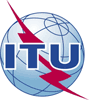 Всемирная ассамблея по стандартизации электросвязи (ВАСЭ-16)
Хаммамет, 25 октября – 3 ноября 2016 годаВсемирная ассамблея по стандартизации электросвязи (ВАСЭ-16)
Хаммамет, 25 октября – 3 ноября 2016 года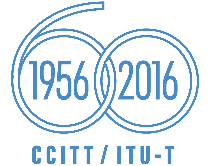 ПЛЕНАРНОЕ ЗАСЕДАНИЕПЛЕНАРНОЕ ЗАСЕДАНИЕДополнительный документ 17
к Документу 47-RДополнительный документ 17
к Документу 47-R27 сентября 2016 года27 сентября 2016 годаОригинал: русскийОригинал: русскийГосударства  Члены МСЭ, Члены Регионального содружества
в области связи (РСС)проект пересмотра резолюции 65 «Доставка номера вызывающего абонента, идентификация линии вызывающего абонента и определение происхождения»Государства  Члены МСЭ, Члены Регионального содружества
в области связи (РСС)проект пересмотра резолюции 65 «Доставка номера вызывающего абонента, идентификация линии вызывающего абонента и определение происхождения»Государства  Члены МСЭ, Члены Регионального содружества
в области связи (РСС)проект пересмотра резолюции 65 «Доставка номера вызывающего абонента, идентификация линии вызывающего абонента и определение происхождения»Государства  Члены МСЭ, Члены Регионального содружества
в области связи (РСС)проект пересмотра резолюции 65 «Доставка номера вызывающего абонента, идентификация линии вызывающего абонента и определение происхождения»Резюме:Данный вклад предлагает изменить Резолюцию 65 с целью отражения  необходимости  проведения исследований возникающих вопросов, касающихся идентификации линии вызывающего абонента, доставки номера вызывающего абонента и идентификации происхождения 